SaklisteSortland, 18. november 2020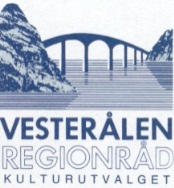 VESTERÅLEN KULTURUTVALG